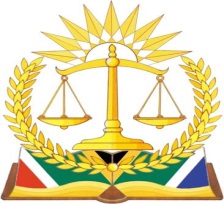 IN THE HIGH COURT OF SOUTH AFRICA(NORTH WEST DIVISION, MAFIKENG)		            Held at MMABATHO on this the 23 FEBRUARY 2023            BEFORE the Honourable MADAM DJP DJAJE COURT A MOTION ROLL1.	ELECTRIC POWERHOUSE LTD 					M569/22			Vs	 RAYMOND BECKER							2.	ELECTRIC POWERHOUSE LTD					M570/22			Vs		 SAMUEL JAKOBUS ESTERHUIZEN				3.	THE PRUDENTIAL AUTHORRITY 		 			M05/23			 Vs	MOTSWEDI FINANCIAL SERVICE CO-COPERATIVE						4.	MODISE NEO ELIZABETH 		 				UM236/22			Vs	PETER MAUBANE MODISE & 2 OTHERS 5.	MOTJETJE MOIPONE JULIA 	 					M554/22			Vs				 	OUBUTI LIBERTY KHWAZA6.	ACKERMAN PIERRE							M09/23	 	 		Vs	DE WET BRANDT JOHANNES MARTHINUS 7.	REINETTE STEYNSBURG N.O & ANO				M07/23		Vs 					TO BE POSTPONED	BETTER BUY MINNIMART & 2 OTHERS    8.	MOKHETLE ATTORNEYS INC 			 			M562/22			Vs				TO BE POSTPONED	NW GAMBLINGBOARDS & 3 OTHERS   9.	BAKGATLA BA MOCHA BA MPAE BATHO TRIBAL COUNCIL 	 M13/23			Vs	THE ILLEGAL OCCUPANTS OF A PORTION OF THE FARM & ANO    10.	BRIDGE TAXI FINANCE LTD 		 				M624/22 			Vs					MAILATLHEGI MAILA MAFIWEJ   11.	SEBATLANG RUTH GOITSEMANG 					M588/22			Vs	KGAKANTSI MASEGO RICHARD & 3 OTHERS 12.	COTHILL JOHAN ANDRIAAN 			 			M79/23				Vs				COTHILL ANNE KERRY   13. 	JS AFSLAERS CC T/A SWARICO AUCTIONEERS 		M563/16				Vs				TO BE POSTPONED		 RUSTENBURG ABATTOIR LTD14.	MATLODO DIILI HESTER  					           M99/22		Vs	KGWANYAPE LAZARUS PHAKEDI    15.	 ANCILE SECURITIES COMPANY 					M08/23			Vs	  JOSH LEVY TRADING LTD 16.	 POP-UP TRADING 39 LTD 						M110/22			Vs	NUTRITIONAL FOODS LTD 17.	JHI RETAIL LTD 								UM233/22			Vs	THE MODDERSPRUIT JOUTH DEVELOPMENT FORUM & 4 OTHERS 18.	RAMADIKELA BOTSILE SOPHY 					M558/22			Vs	 MEC FOR HEALTH NWPG & ANO 	 19.	BLUE BULLS COMPANY LTD 						M525/22			Vs	 AFRIGEM HOLDINGS LTD 20.	ABSA BANK LTD 								M644/22			Vs				TO BE POSTPONED	 PIETER VAN ZYL  21.	 GOVERNMENT EMPLOYEES PENSION FUND 			M81/23			Vs	 BONVIEW TRADING 88 CC & 10 OTHERS 22.	 WACO AFRICA LTD T/A FORUM-SCAFF 				M457/22			Vs					TO BE POSTPONED 	 MMOPA CIVIL CONSTRUCTION & ELECTRICALS 23.	 BRIDGE TAXI FINANCE NO.2  					M580/22			Vs	 GONTSE SINAH MOSADIWAMAROPE 24.	 KAKANYO SERAME SEWEDI 						M342/21			Vs	  UNITING REFORMED CHURCH IN SOUTHERN AFRICA 	   WOLMARANSTAD CONCRETION & ANO 25.	 FIRSTRAND BANK LTD 						M548/22			Vs	 ANDRIES JOHAN BRITTZ 26.	 RALIKHUVHANA KATLEGO MARY 					M02/23			Vs	 MEC FOR HEALTH NWP & ANO 27.	THE STANDARD BANK OF SA LTD 					M71/23			Vs	  OBELHOLZER ANNAH SUSANNA  28.	 BRIDGE TAXI FINANCE NO 5 					M54/23			Vs	  MONGCO HAANS BONGANI 29.	 BRIDGE TAXI FINANCE NO. 2 LTD 					M53/23			Vs	  MOABI MAGAKABE AARON 30.	 LOMBAARD LESAN 							 M253/22			Vs	 LOMBAARD DANIEL JOHANNES JACOBUS31.	 DIHELE MOTSHEGWA JOSPHINE 				CIV APP RC05/21  			Vs	  LEKOMA JACOB DIHELE32.	 DU PLESSIS HILDEGRADE HESTER 				M546/22			Vs	 VAN ROOYEN REINHARDT 33.	 MAYOUR MASHILA SELOWE 						M501/22			Vs	 THE RECORDS MANAGER NETCARE FERNCREST HOSPITAL 34.	 ANCILE SECURITY COMPANY LTD 					UM07/22			Vs 	 JOSH LEVY TRADING LTD 35.	NEDBANK LTD 		 						2002/21			Vs				TO BE POSTPONED	 MANYOKOLE PATRICK MAHLOMOLA  36.	AUDITOR-GENERAL OF SA 						1887/22			Vs	THE MM OF DITSOBOTLA LOCAL MUNICIPALITY37.	NEDBANK LTD 								524/22			Vs				TO BE POSTPONED 	MAZWI KHOHLISO  38.	NEDBANK LTD 		 						2233/22			Vs	MAN MOROKO OLOCIOUS NTHUSANG TRADING  39.	ABSA BANK LTD 								2245/22			Vs	ROAD EDGE HOLDINGS LTD & ANO  40.	IMAS FINANCE (CO-OPERATIVE)					1350/22		Vs	MONCHONYANE REBAONE GODFREY 41.	BRIDGE TAXI FINANCE NO 05 					1044/22			Vs	MONAKALI THOMBANI HARRIS  42.	ABSA BANK LTD 		  					          925/22		Vs 	DANIEL CASPARUS SWANEPOEL    43.	SB GUARANTEE COMPANY LTD 					942/22			Vs	MOLEKO JEOFFREY MALEFANE & ANO   44.	ABSA BANK LTD 		 						2401/22			Vs	LEDIMA TRAVEL CONSULTANCY  45.	IMAS FINANCE (CO-OPERATIVE) LTD 				1015/22			Vs	AVENT CHRISTIAAN CHRISTOFFEL FABER  46.	IMAS FINANCE (CO-OPERATIVE) LTD 				1672/22			Vs	KEWANA THAMSANQA JOEL  47.	WILLIAM SHEEHAN GRANT N.O 					879/21			Vs	LUSHOF ONTWIKKELINGS CC 48.	FIRSTRAND BANK LTD  						1490/21			Vs	KHOKHO’S TECHNICAL ENGINEERS  49.	ABSA BANK LTD 								857/22			Vs	GEBHARDT BOERDERY LTD & 2 50.	THE STANDARD BANK OF SA LTD 					1481/22			Vs	SAMUEL HERMAN & EMERALO PANTHER INVESTMENT 122 LTD  51.	SB GUARANTEE COMPANY (RF) PROPRIETARY 			2253/22			Vs	MARIANA BOUWER 52.	ABSA BANK LTD 								2274/21			Vs				TO BE POSTPONED 	VICTORIA SERUPU 53.	FFS FINANCE SA LTD 			 				328/22			Vs				TO BE POSTPONED 	BENJAMIN FRANKLIN REED 	54.	STEEL PIPES FOR AFRICA (NW) LTD 				1868/22			Vs	LERUO TRUST INVESTMENT  55.	NWK LTD 					 				2224/22			Vs	LETLOTLO ENTERPRISE LTD  				56.	NED BANK LTD 		 						2613/22			Vs	VAN DER MESCHI HESTER JUDITH  57.	NEDBANK LTD 	 							2460/22			Vs	DANJI VICTOR TUMISANG  58.	NEDBANK LTD 				 				2582/22		Vs	CENTANE XOLISILE  59.	STANDARD BANK OF SA LTD 						1939/22				Vs	LIEP PLUMBING & ANO  60.	THE STANDARD BANK OF SA 					2429/22			Vs	MAKHAMISA EXTREME FORCE LTD  61.	THE STANDARD BANK OF SA 					2223/21			Vs	ONKEMETSE MOSIMANEGAPE 62.	ABSA BANK LTD 								2904/22			Vs	TUMEDISO PORTIA MAGOBIYANA  63.	ABSA BANK LTD 			 					2340/22			Vs	 SEBATANA CASSIUS SEJAKE  64.	ABSA BANK LTD 				 				2776/22			Vs 	THABANG REAGANG SEEMANE  65.	ABSA BANK LTD 					 			2295/22			Vs 				 	THABANG WILLIAM MOILOA  66.	ABSA BANK LTD 								2297/22			Vs 						 	ITUMELENG GRIEVANCE MOTLHALOGA   67.	ABSA BANK LTD  						         	            2905/22		Vs 											ONESIMO SIKABHU 68.	ABSA BANK LTD 	 							  2759/22		Vs	MOUMAKWA WILLEM 69.	 FFS FINANCE SA LTD  							   2302/22			Vs	KGOTHATSO GIVEN DINALE 70.	ABSA BANK LTD 				 				 2013/22			Vs								  	DANIEL MARTHINU ROBINSON 71.	THE STANDARD BANK OF SA LTD 			 		 960/22			Vs	EBEN JUBILEUS  72.	ABSA BANK LTD 			 					  1699/22			Vs	MPHO MOSIANE  73.	THE STANDARD BANK OF SA   					1892/21 		Vs 								 	TEBOGO PATRICIA KHUZWAYO74.	THE STANDARD BANK OF SA LTD  					  2314/22			Vs	KELEMISANG PEAL KGOEDIAPHUKOE 75.	 FIRSTRAND BANK LTD T/A WESBANK 				157/22				Vs	 BEKKER JOHANNES H FRANCOIS 76.	FIRSTRAND BANK LTD T/A WESBANK 				1830/22				Vs	 CMS WATER ENGINEERING CC 77.	ZISIWE BONGANI 							KP309/18			Vs	THEUNIS JOHANNES NAUDE NO & 09 OTHERS 78.	FIRSTRAND AUTO RECEIVABLES 					1216/22			Vs	SKILLFULL TRADING 46 CC 79.	SHACKLETON CREDIT MANAGEMENT LTD 			1736/22			Vs	 ARON JOEL MASILO80.	WILLIE WEB HOLDINGS JV MARANG DISTRIBUTORS LTD 	1020/14			Vs	THE MEC FOR PUBLIC WORKS, ROADS & TRANSPORT81.	DIPHETHOGO CLEANING & SECURITY 				1933/22			Vs	TSWAING LOCAL MUNICIPALITY 82.	 FIRSTRAND BANK LTD T/A WESBANK				556/22		Vs	MR GERHARDUS PETRUS JOUBERT 83.	ROELOF JOHANNES DE JAGER 	 				1792/22			Vs 	MINISTER OF BASIC EDUCATION OF RSA & 3 OTHERS 84.	ABSA BANK LTD 						 		948/22			Vs	COEMASS MOTORS CC & ANO  85.	CEMBLOCK LTD 				 				2457/22			Vs			  	MHLAVA GROUP CIVIL CONSTRUCTION   86.	SASFIN BANK LTD 							2116/22			Vs				 	PRESHCO CONSULTING CC & ANO  87.	ABSA BANK LTD 			  					 466/20		Vs 	JOHANNES HENDRIK KOTZE NO & OTHERS   88.	FIRSTRAND BANK LTD 	 					        1293/22			Vs	 TUMISANG ELVIS MOTLOGELOA  89.	BOKOKOTLA MOTSHABO CONSTRUCTION 			861/22			Vs	MHLAVA CIVIL CONSTRUCTION  90.	 TOYOTA FINANCIAL SERVICE S.A LTD 				2694/22			Vs	 GAANAKGOMO DANIEL 91.	FIRSTRAND BANK LTD T/A WSBANK  				 1189/22			Vs	  MAPALI JOYCE MAFISA  92.	FIRSTRAND BANK LTD T/A WESBANK 				2596/22		Vs					TO BE POSTPONED 	MC-DOWELL AOBAKWE MATSHIDISO  93.	NEDBANK LTD 			 					518/20			Vs	SHIMANE MACKENSEN MOSOME  94.	THE STANDARD BANK OF SA LTD  					  2233/21		Vs	KHUMOETSILE MARCHIAH MOSOEU   95.	FIRSTRAND BANK LTD T/A CMH   					    1727/21		Vs 					 	NEO VERONICA KALIL   96.	THE STANDARD BANK OF SA LTD 					   2317/22		Vs	LABUIS OBAKWE NKOENG 97.	ICI DULUX LTD 	 							    1985/22		Vs 	MY CHILD TRADING LTD   98.	S.M.M Vs C.P MEYER							   DIV104/2099.	MOKOENA MOARABEDI JOHN 					   1444/21			Vs	 MINISTER OF POLICE & 2 OTHERS100.	MASILO GAOTILE JOEL 						   1812/21			Vs	  MINISTER OF POLICE101.	NKOSINATHI VINCENT MTSHELU				              1179/22			Vs	  MINISTER OF POLICE & NDPP102.	SEQELE BUTI JOSEPH 							     1368/22			Vs	 MINISTER OF POLICE 103.	MORUBANE JUSTICE TSHIAMO 					     1443/21			Vs	  MINISTER OF POLICE & 2 OTHERS 104.	ITUMELENG JOHANNES 						    910/21			Vs	 MINIISTER OF POLICE 105.	LEBOGANG MOHOLO 							    1962/21			Vs	 MINISTER OF POLICE 106.	PHOYANE PHILLADELPHIA REFILOE 				  156/22			Vs	 THE MEC OF HEALTH NW 107.	STUART PETERSEN 							1804/20			Vs	 MINISTER OF POLICE 108.	FOKESI GODFREY MABUNDA 					1034/20			Vs	 MINISTER OF POLICE 		109.	MAMOSELA SYLWIA LEKOLWANE 					1580/20			Vs	 MINISTER OF POLICE 110.	 MONTWEDI EVANS 							483/21			Vs	  THE MINISTER OF POLICE 111.	EDWIN TSHEPISO MENONG 						 1945/22			Vs	 MINISTER OF POLICE 112.	NANOGANG AGRICULTURE TRUST & 4 OTHERS 		 778/21			Vs	 FIRSTRAND BANK LTD 113.	FISRTRAND BANK LTD 							  1018/21		Vs	 SEPAMLA LANGA AMOS  114.	NEDBANK LTD 								2495/22		Vs	 JACKIES KAMOGELO MOLAOLWA 115.	NEDBANK LTD 								1965/22		Vs	KENNEDY OMPHEMETSE MIKA 116.	 DE KOK BELINDA & ANO						 1219/22		Vs 	 AXXON PROPERTY PORTFOLIO MANAGEMENT 117.	FRISTRAND BANK LTD T/A WESBANK 				2384/22		Vs	JACOBUS CHRISTOFFEL WOUTER 118.	FIRSTRAND AUTO RECEIVABLE LTD 				1412/22			Vs 	 BOPISA KONTRUKSIE CC 119.	THE STANDARD BANK OF SA LTD 					 2846/22			Vs	 H A ABBAS TRADERS INVESTMENT & ANO 120.	CARL HERMAN ROSSOUW N.O & ANO 				 1970/19			 Vs	 MM CROUS PROPERTIES LTD  121.	FIRSTRAND BANK LTD T/A WESBANK 				2321/21			Vs	 CARL DUMISANI MOGOROSI  IN THE HIGH COURT OF SOUTH AFRICA(NORTH WEST DIVISION, MAFIKENG)Held at MMABATHO on this the 23 FEBRUARY 2023                         BEFORE the Honourable OPPOSED MOTION ROLL	JP HENDRICKS COURT A122.	GREYSTONE CROSSING PROPERTIES 			           UM109/22			Vs 	HENGQIN HUANG & ANO  123.	TIMAC AGRO SA 								 652/20 			Vs	 NICOLAAS ABRAHAM VAN WYK 125.	FIRSTRAND BANK LTD T/A WESBANK 				   1594/21			Vs	MAND H VILJOEN CC T/A MANO H VILJOEN MFENYANE AJ124.	LEGODI BONOLO BOIPELO BRIDGETTE 				  RAF33/17			Vs	ROAD ACCIDENT FUND IN THE HIGH COURT OF SOUTH AFRICA(NORTH WEST DIVISION, MAFIKENG)Held at MMABATHO on this the 24 FEBRUARY 2023                         BEFORE the HonourableOPPOSED MOTIONJUDGE PETERSEN COURT D1.	ROYAL BAFOKENG NATION 	 					UM56/21			Vs	BAILE JACK MATABOGE & 8 OTHERS  2.	SG GUARANTEE COMPANY 				  		666/21			Vs	VAN WYK WILLEM WYNAND  3.	PANAPOINT LTD 					 			196/18			Vs	TSWAING LOCAL MUNICIPALITY   5.	MOTSHEGWA MORETEKE SEBELE 				UM307/21			 Vs	 NORTH WEST LIQUUOR AUTHORITY & ANO 6.	FFS FINANCE SA LTD							 2039/21			Vs	HILGARD PIETER VAN DE VENTER 7.	DR RUTH SEGOMUTSI MOMPATI DISTRICTMUNICIPALITY	    805/21			Vs	 IZWELETHU CEMFORCE CC & ANOJUDGE SNYMAN COURT E4.	RUSTENBURG LOCAL MUNICIPALITY 		 		UM213/21			Vs	JOHN MOLUBI & 15 OTHERS IN THE HIGH COURT OF SOUTH AFRICA(NORTH WEST DIVISION, MAFIKENG)Held at MMABATHO on this the 27 FEBRUARY 2023                         BEFORE the Honourable MADAM DJP DJAJEDIVORCE ROLL    1.	A.F Vs A. S DU TOIT 						   DIV09/23     2.    M.M Vs V.M BAMPHITILE   					    DIV31/23IN THE HIGH COURT OF SOUTH AFRICA(NORTH WEST DIVISION, MAFIKENG)Held at MMABATHO on this the 23 FEBRUARY 2023                         BEFORE the Honourable URGENT MOTIONMADAM DJP DJAJE COURT A	1. 	BOTES RUAN & ANO   					          UM29/23				Vs		TARIOMIX LTD & ANO 	2.	MALEBO MOGOPODI FOUNDATION NPC 			 UM32/23				Vs		 FIRST NATIONAL BANK & 2 OTHERS 